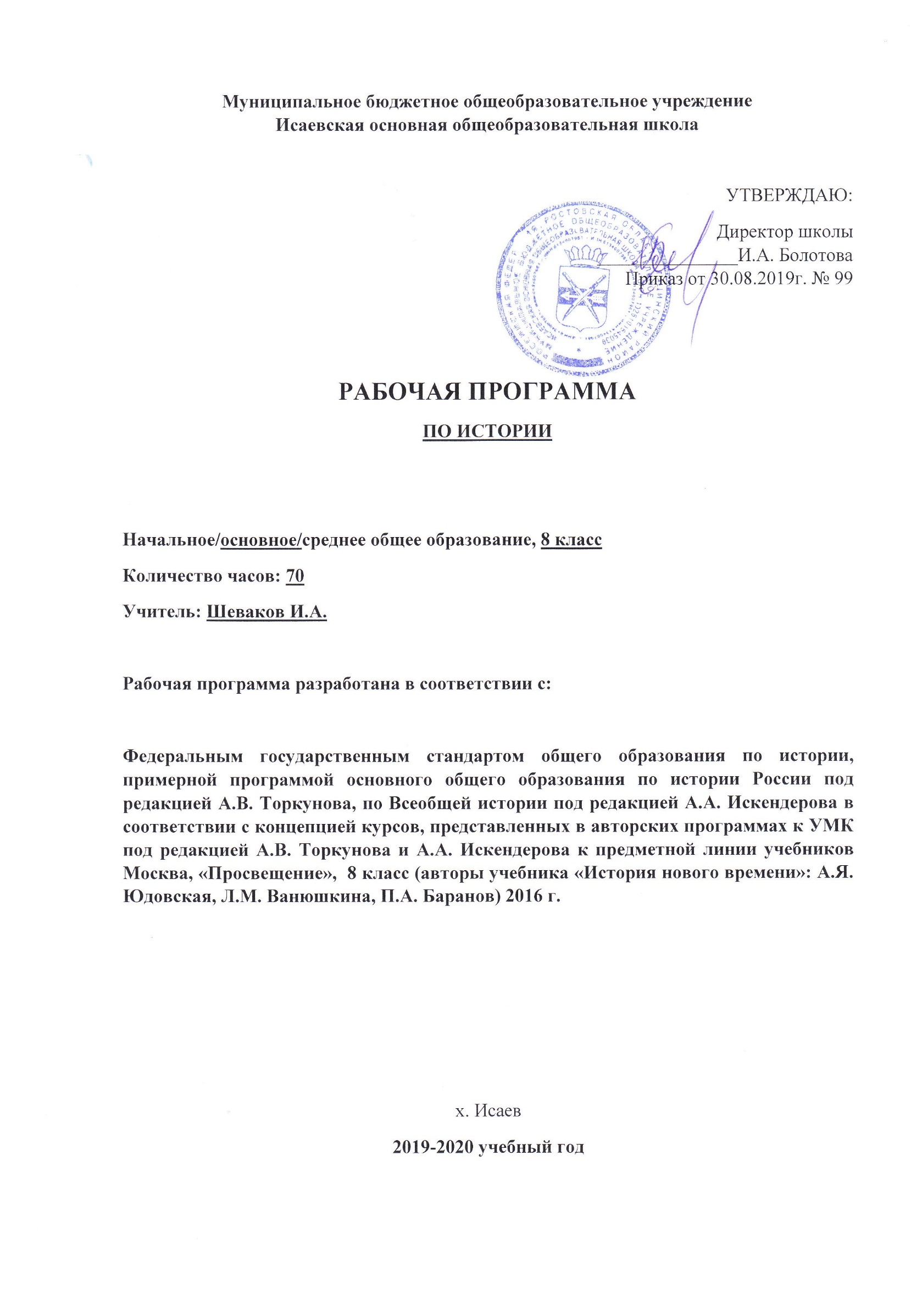 Рабочая программа в 8 классеАвторы учебника «Новой истории 1800 – 1913 » А.Я. Юдовская, П.А.. Баранов, авторы учебника  «Истории России XIX век» под редакцией А.В. ТоркуноваРезультаты освоения учебного предмета и система их оценкиУмения объяснять разнообразие современного мира. Учиться добывать, сопоставлять, и критически проверять историческую информацию, полученную из различных источников (в том числе Интернет, СМИ и т.д.). Разделять российскую и всеобщую историю Нового времени на этапы и объяснять выбранное деление. Определять уровень развития общества, используя понятия: аграрное общество, модернизация, индустриальное общество. Определять и доказывать собственное мнение о цели и значении модернизации России XIX- начала XX веков. В ходе решения учебных задач классифицировать и обобщать понятия (явления), развившиеся в эпоху Нового времени: в экономике – капиталистические отношения, промышленный переворот; в общественном делении – классы, гражданское общество; в государственной жизни – революция, реформы, консерватизм, либерализм, социализм; в культуре –  научная картина мира и т.д. Умения рассматривать общественные процессы в развитииОпределять основные причины и следствия модернизации в странах Запада, в России и на Востоке; а также  реформ, революций и колониальных войн. Предлагать варианты мотивов поступков как известных исторических личностей, так и представителей различных общественных слоев и цивилизаций Нового времени. Нравственное самоопределение. Давать нравственную оценку (и объяснять ее с позиции гуманистических духовных ценностей) использованию власти, поступкам различных общественных деятелей во времена реформ, революций, войн XIX – начала XX века. Культурное и гражданско-патриотическое самоопределение. Давать и подтверждать аргументами и фактами собственные оценки действиям деятелей всеобщей и российской истории (в том числе безымянным) по защите своей родины, изменению общественных порядков.Вступать в дискуссию с теми, кто придерживается иных взглядов и оценок прошлого. Различать в исторических текстах (речи): мнения, доказательства (аргументы), факты, гипотезы (предположения). Отстаивая свою позицию, выдвигать контраргументы и перефразировать мысль. Уметь взглянуть на ситуацию с другой позиции, договариваться с людьми.Определять свое собственное отношение к разным позициям в спорах и конфликтах эпохи Нового времени. Находить или предлагать варианты терпимого, уважительного отношения к иным позициям как в прошлом, так и в современности.Овладеть знаниями: - основные этапы и ключевые события и выдающихся деятелей отечественной и всемирной истории XIX века;- важнейшие достижения культуры и системы ценностей, сформировавшиеся в ходе исторического развития;- изученные виды исторических источников.Приобрести умения:- соотносить даты отечественной и всемирной истории с веком, определять последовательность и длительность важнейших событий;-показывать на исторической карте территории расселения народов, границы государств, города, места значительных исторических событий;- рассказывать о важнейших исторических событиях и их участниках, показывая знание необходимых фактов, дат, терминов;- давать описание исторических событий и памятников культуры на основе текста и иллюстративного материала учебника, фрагментов исторических источников;-объяснять смысл изученных исторических событий и явлений,- определять на основе учебного материала причины и следствия важнейших исторических событий.использовать приобретенные знания и умения в практической деятельности и повседневной жизни для:- понимания исторических причин и исторического значения событий и явлений современной жизни;- высказывания собственных суждений об историческом наследии народов России и мира.Критерии для оценивания устного ответа на уроках историиОценка «5» ставится, если ученик: 1. Показывает глубокое и полное знание и понимание всего объема программного материала; полное понимание сущности рассматриваемых понятий, явлений и закономерностей, теорий, взаимосвязей.2. Умеет составить полный и правильный ответ на основе изученного материала; выделять главные положения, самостоятельно подтверждать ответ конкретными примерами, фактами; самостоятельно и аргументировано делать анализ, обобщать, выводы. Устанавливает межпредметные (на основе ранее приобретенных знаний) и внутрипредметные связи, творчески применяет полученные знания в незнакомой ситуации. Последовательно, четко, связно, обоснованно и безошибочно излагает учебный материал: дает ответ в логической последовательности с использованием принятой терминологии; делает собственные выводы; формирует точное определение и истолкование основных понятий; при ответе не повторяет дословно текст учебника; излагает материал литературным языком; правильно и обстоятельно отвечает на дополнительные вопросы учителя. Самостоятельно и рационально использует наглядные пособия, справочные материалы, учебник, дополнительную литературу, первоисточники. 3. Самостоятельно, уверенно и безошибочно применяет полученные знания в решении проблем на творческом уровне; допускает не более одного недочета, который легко исправляет по требованию учителя. Оценка «4» ставится, если ученик: 1. Показывает знания всего изученного программного материала. Дает полный и правильный ответ на основе изученных теорий; допускает незначительные ошибки и недочеты при воспроизведении изученного материала, определения понятий, неточности при использовании научных терминов или в выводах и обобщениях; материал излагает в определенной логической последовательности, при этом допускает одну негрубую ошибку или не более двух недочетов и может их исправить самостоятельно при требовании или при небольшой помощи преподавателя; в основном усвоил учебный материал; подтверждает ответ конкретными примерами; правильно отвечает на дополнительные вопросы учителя. 
2. Умеет самостоятельно выделять главные положения в изученном материале; на основании фактов и примеров обобщать, делать выводы, устанавливать внутрипредметные связи. Применяет полученные знания на практике в видоизмененной ситуации, соблюдает основные правила культуры устной и письменной речи, использует научные термины. 
3. Не обладает достаточным навыком работы со справочной литературой, учебником, первоисточниками (правильно ориентируется, но работает медленно). Допускает негрубые нарушения правил оформления письменных работ. Оценка «3» ставится, если ученик:1. Усвоил основное содержание учебного материала, имеет пробелы в усвоении материала, не препятствующие дальнейшему усвоению программного материала; материал излагает несистематизированно, фрагментарно, не всегда последовательно. 
2. Показывает недостаточную сформированность отдельных знаний и умений; выводы и обобщения аргументирует слабо, допускает в них ошибки.3. Допустил ошибки и неточности в использовании научной терминологии, определения понятий дал недостаточно четкие; не использовал в качестве доказательства выводы и обобщения из наблюдений, фактов или допустил ошибки при их изложении. 4. Испытывает затруднения в применении знаний, при объяснении конкретных явлений на основе теорий, или в подтверждении конкретных примеров практического применения теорий. 5. Отвечает неполно на вопросы учителя (упуская и основное), или воспроизводит содержание текста учебника, но недостаточно понимает отдельные положения, имеющие важное значение в этом тексте. 6. Обнаруживает недостаточное понимание отдельных положений при воспроизведении текста учебника (записей, первоисточников) или отвечает неполно на вопросы учителя, допуская одну - две грубые ошибки. Оценка «2» ставится, если ученик: 1. Не усвоил и не раскрыл основное содержание материала; не делает выводов и обобщений. 2. Не знает и не понимает значительную или основную часть программного материала в пределах поставленных вопросов или имеет слабо сформированные и неполные знания и не умеет применять их к решению конкретных вопросов. 3. При ответе (на один вопрос) допускает более двух грубых ошибок, которые не может исправить даже при помощи учителя. 
4. Не может ответить ни на один их поставленных вопросов. 5. Полностью не усвоил материал.Оценка самостоятельных письменных и контрольных работ.
отметка "5" ставится, если ученик: 
1. выполнил работу без ошибок и недочетов; 
2) допустил не более одного недочета. 
Отметка "4" ставится, если ученик выполнил работу полностью, но допустил в ней: 
1. не более одной негрубой ошибки и одного недочета; 
2. или не более двух недочетов. 
Отметка "3" ставится, если ученик правильно выполнил не менее 2/3 работы или допустил: 
1. не более двух грубых ошибок; 
2. или не более одной грубой и одной негрубой ошибки и одного недочета; 
3. или не более двух-трех негрубых ошибок; 
4. или одной негрубой ошибки и трех недочетов; 
5. или при отсутствии ошибок, но при наличии четырех-пяти недочетов. 
Отметка "2" ставится, если ученик: 
1. допустил число ошибок и недочетов превосходящее норму, при которой может быть выставлена оценка "3"; 
2. или если правильно выполнил менее половины работыКонтрольно измерительные материалы:Всеобщая история. История Нового времени. 1800-1900. 8 класс. Проверочные и контрольные работы. Баранов П.А. https://drive.google.com/file/d/0B6jSNt06CW1HSDIwUmpPcEp1eXc/viewИстория России. 8 класс. Контрольные работы file:///C:/Users/x/Downloads/524-%20%pdfСодержание учебного предмета «История» в 8 классеМесто учебного предмета «История» в учебном планеСогласно учебному плану МБОУ Исаевская ООШ на 2019-2020 уч.г. программа рассчитана на 68 часов в расчете 2 часа в неделю. В соответствии с учебным календарным графиком МБОУ Исаевская ООШ программа предусматривает 68 часов.Часть уроков выпадает на праздничные дни 2 (02.05.2020, 09.05.2020).Темы, предусмотренные на данные даты, будут пройдены за счет уплотнения учебного материала.История России (40 ч)                 Раздел. Россия при Петре I (20ч)Социально-экономическое развитие страны в петровскую эпоху. Петровские преобразования и нововведения. Территория и население. Внутренняя и внешняя политика и торговля. Становление Российской империи. Изменения в повседневной жизни населения. Реформы социальной и экономической сферы общества. Результаты и значение петровских преобразований для истории страны. Эпоха дворцовых переворотов.Раздел 2. Российская империя при Екатерине II (8ч)Россия в системе международных отношений при правлении Екатерины II. Либеральные нововведения в жизнь страны и российского общества. Внешняя и внутренняя политика Екатерины II. Экономическое развитие России . Социальная структура российского общества второй половины XVIII в. Восстание под предводительством Е.И. Пугачева, народные движения, причины и результаты восстания. Освоение Новороссии и Крыма.Раздел 3. Российская империя при Павле I (3)Внешняя и внутренняя политика Павла I. Личность императора Российской Империи Павла I, как исторического деятеля. Изменения в российской армии при Павле I. Международное положение Российской Империи. Изменения в дворянском сословии, дворянский бюрократизм. Введение новой системы престолонаследия. Манифест о трехдневной барщине. Запрет о продаже крепостных без земли.Раздел 4. Культурное пространство Российской империи в XVIII в.Влияние европейского Просвещения на общественную мысль в России. Особенности развития отечественной художественной культуры. Особенности и жанры отечественной литературы в XVIII в. Общественная мыль, отражение политики в отечественно литературе, публицистика и её особенности XVIII в.Российская школа, начало эпохи отечественного Просвещения. Открытие университетов и академий. Развитие науки и техники в XVIII в. Деятели культуры России XVIII в. Искусство России XVIII в.Тематическое планирование  по«Новой истории»Тематическое планирование по «Истории России»Календарно – тематическое планирование 8 класс «Новая история»28 часовКалендарно – тематическое планирование  по Истории РоссииПрограмма реализуется в течение одного 2019– 2020 учебного  года.Согласно учебному плану МБОУ Исаевская ООШ  рабочая программа по истории в 8 классе рассчитана на 68 часов в год. Из них на изучение «Новой  истории 1800 – 1913» выделяется   28  часов в год, на изучение «Истории России»  40 часов в год.  Уроки истории проводятся   2 часа в неделю.История нового времени ( 28 ч)  II часть 8классТема 1. Становление индустриального общества. Человек в новую эпоху. (9 часов)Индустриальные революции. Индустриальное общество. Наука и создание научной картины мира. Либералы, консерваторы, социалисты: каким должно быть общество и государство.Тема 2. Строительство новой Европы (8 часов)Империя Наполеона I во Франции. «Гражданский кодекс». Наполеоновские войны. Венский конгресс. Священный союз. «Восточный вопрос» в политике европейских государств в XIX в. Переход от традиционного (аграрного) к индустриальному обществу в Европе. Промышленный переворот, его особенности в странах Европы и США. Изменения в социальной структуре общества, демографическом развитии. Тема 3. Страны Западной Европы на рубеже XIX-XX вв. Успехи и проблемы индустриального общества (5 часов) Национальные идеи в странах Европы. Объединение Италии. К. Кавур. Дж. Гарибальди. Создание единого германского государства. О. Бисмарк. Франко-прусская война 1870–1871 гг. Образование Германской империи. Австро-Венгерская империя. Народы Юго-Восточной Европы в XIX в.Тема 4: Две Америки (3 часа)Север и Юг Соединенных Штатов Америки: экономическое и политическое развитие, взаимоотношения. Движение за отмену рабства. Гражданская война 1861–1865 гг. А. Линкольн. Реконструкция Юга. Демократы и республиканцы. Завершение промышленного переворота. Индустриализация. Технический прогресс во второй половине XIX – начале ХХ веков. Монополистический капитализм, его особенности в ведущих странах Запада. Обострение противоречий индустриального общества. Страны Латинской Америки, Азии и Африки в XIX – начале ХХ в.Провозглашение независимых государств в Латинской Америке. С. Боливар. Х. Сан-Мартин. США и страны Латинской Америки. Доктрина Монро. Мексиканская революция 1910-1917 гг.Тема 5: Традиционные общества в XIX в.: новый этап колониализма (2 часа)Создание колониальных империй. Установление британского колониального господства в Индии. Восстание сипаев 1857–1859 гг. «Опиумные войны». Движение тайпинов. Колониальные захваты в Африке. Империализм – идеология и политика.Кризис традиционного общества в странах Азии на рубеже XIX–XX вв. Реставрация Мэйдзи. Начало модернизации в Японии. Революции в Иране, Османской империи, Китае. Тема 6. Международные отношения в конце XIX – начале XX вв (1 часа)Европа и мир накануне и в годы Первой мировой войны.Развитие культуры в XIX – начале ХХ в. Развитие научной картины мира в XIX в. Изменение взглядов на природу и общество на рубеже XIX-XX вв. Демократизация образования. Изменения в быту. Градостроительство. Развитие транспорта и средств связи. Основные течения в художественной культуре XIX – начала ХХ вв. (романтизм, реализм, модерн, символизм, авангардизм). Рождение кинематографа. Духовный кризис индустриального общества на рубеже XIX-XX вв. Декаданс. № п/пРаздел, темаКол-во часов СТАНОВЛЕНИЕ ИНДУСТРИАЛЬНОГО ОБЩЕСТВА В XIXв. 281.Раздел1. Становление индустриального общества. Человек в новую эпоху.9 ч.2.Раздел 2.Строительство новой Европы8 ч.3. Раздел3.Страны Западной Европы на рубеже XIX-XX вв. Успехи и проблемы индустриального общества5 ч.4Раздел4.Две Америки3 ч.5Раздел5.Традиционные общества в XIX в.: новый этап колониализма2 ч.6Раздел6.Международные отношения в конце XIX – начале XX вв1 ч.Итого:28 ч.№ п/п№ п/пРаздел. ТемаКоличество часов11Раздел 1. Эпоха Петра Великого1722Раздел 2. Эпоха Дворцовых переворотов633Раздел 3. Россия при Екатерине Великой94Раздел 4. Начало нового столетия Раздел 4. Начало нового столетия 45Раздел 5. Развитие Отечественной культурыРаздел 5. Развитие Отечественной культуры36ПОУПОУ1ИтогоИтого40№п.пДата Тема урокаКол-во часовРаздел 1. Становление индустриального общества. Человек в новую эпоху. 9 ч110.02Введение. От традиционного общества к обществу индустриальному.1212.02Индустриальная революция: достижения и проблемы.1317.02Индустриальное общество: новые проблемы и новые ценности.1419.02Человек в изменившемся мире: материальная культура и повседневность1526.02Наука: создание научной картины мира 1626.02Художественные искания и литература XIX в 1702.03Искусство XIX в в поисках новой картины мира.1804.03Либералы, консерваторы и социалисты: какими должны быть общество и государство1911.03Повторительно – обобщающий урок1Раздел 2. Строительство новой Европы (8 часов)1011.03Консульство и образование наполеоновской империи11116.03Разгром империи Наполеона. Венский конгресс.11218.03Англия: сложный путь к величию и процветанию.11301.04Франция Бурбонов и Орлеанов: от революции 1830г. к новому политическому кризису.11406.04Франция: революция 1848г. и Вторая империя.11508.04Германия: на пути к единству. «Нужна ли нам единая и неделимая Италия?»11613.04Германия: на пути к единству. «Нужна ли нам единая и неделимая Италия?»11715.04Война, изменившая карту Европы. Парижская коммуна. Контрольная работа1Раздел 3. Страны Западной Европы на рубеже XIX-XX вв. Успехи и проблемы индустриального общества (5 часов)1820.04Германская империя в конце XIX – начале XX в. Борьба за место под солнцем11922.04Великобритания: конец Викторианской эпохи12027.04Франция: Третья республика  12129.04Италия: время реформ и колониальных захватов12206.05От Австрийской империи к Австро-Венгрии: поиски выхода из кризиса1Раздел4: Две Америки (3 часа)2306.05США в XIX веке: модернизация, отмена рабства и сохранение республики12413.05США: империализм и вступление в мировую политику12518.05Латинская Америка в   XIX – начале XX в.: время перемен1Раздел 5: Традиционные общества в XIX в.: новый этап колониализма (2 часа)2620.05Япония на пути к модернизации: «восточная мораль – западная техника»12725.05Китай: сопротивление реформам. Индия: насильственное разрушение традиционного общества. Африка: континент в эпоху перемен 1Раздел6. Международные отношения в конце XIX – начале XX вв. (1 час)2827.05Контрольная работа. Повторительно – обобщающий урок. Международные отношения: дипломатия или войны.1№ п.пДатаРаздел, темаКол-во часовРаздел 1.Эпоха Петра Великого17102.09Россия и Европа в конце XVII1204.09Предпосылки Петровских реформ  1309.09Начало правления Петра I1411.09Северная война 1700-1721гг.3516.09Северная война 1700-1721гг.618.09Северная война 1700-1721гг.723.09Реформы Петра I2825.09Реформы Петра I930.09Экономическая политика Петра I11002.10Российское общество в Петровскую эпоху31107.10Российское общество в Петровскую эпоху1209.10Российское общество в Петровскую эпоху1314.10Изменения в культуре и повседневной жизни31416.10Изменения в культуре и повседневной жизни1521.10Изменения в культуре и повседневной жизни1623.10Значение петровских преобразований в истории страны1706.11Обобщение по теме «Эпоха Петра Великого»Раздел 2.Эпоха Дворцовых переворотов61811.11От Екатерины до Анны Иоановны22013.11От Екатерины до Анны Иоановны2118.11Окончание дворцовых переворотов22220.11Окончание дворцовых переворотов2325.11Внешняя политика России в 1725-1762г.г.12427.11Обобщение по теме «Россия от начала XVIII до середины века»1Раздел 3.Россия при Екатерине Великой92502.12Вступление Екатерины II на престол. Начало просвещенного абсолютизма.12604.12Россия и Европа во второй половине XVIII века12709.12Внутренняя политика Екатерины II32811.12Внутренняя политика Екатерины II2916.12Внутренняя политика Екатерины II3018.12Восстание под предводительством Е.И. Пугачева13123.12Внешняя политика Екатерины II23225.12Повторительно-обобщающий урок «Россия при Екатерине Великой»1Раздел 4.Начало нового столетия43313.01Внутренняя политика Павла I23415.01Внутренняя политика Павла I3520.01Внешняя политика Павла I13622.01Повторительно-обобщающий урок «Россия к началу 19 века»1Раздел 5.Развитие Отечественной культуры33727.01Общественная мысль в XVIII веке13829.01Развитие архитектуры, литературы, живописи и скульптуры13903.02Повседневная жизнь в Российской империи XVIII века.14005.02Повторительно-обобщающий урок «Россия XVIII века»1